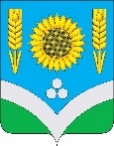 СОВЕТ НАРОДНЫХ ДЕПУТАТОВ РОССОШАНСКОГОМУНИЦИПАЛЬНОГО РАЙОНА ВОРОНЕЖСКОЙ ОБЛАСТИРЕШЕНИЕ23 сессии  от 03 марта 2021 года   № 177                        г.РоссошьОб отчёте главы Россошанского муниципального района Сисюка В.М. о результатах своей деятельности за 2020 год	Заслушав и обсудив отчёт главы Россошанского муниципального района Сисюка В.М. о результатах своей деятельности за 2020 год, Совет народных депутатов Россошанского муниципального районаРЕШИЛ:Признать работу главы Россошанского муниципального района Сисюка В.М. за 2020 год  удовлетворительной.Глава Россошанского муниципального района				 	                     В.М. СисюкОТЧЁТглавы Россошанского муниципального района о результатах своей деятельности за 2020 год        Глава Россошанского муниципального района в 2020 году осуществлял свою деятельность в соответствии с действующим законодательством, Уставом района, Положением «О статусе главы Россошанского муниципального района» и Регламентом работы Совета народных депутатов.        Одно из главных полномочий главы района  - организация работы Совета народных депутатов, а также осуществление руководства и организация деятельности аппарата Совета.        Совет народных депутатов руководствовался в своей работе законодательством Российской Федерации, Уставом Россошанского района, Регламентом и перспективным планом работы на 2020 год.         Депутатский корпус седьмого созыва был сформирован на 5 лет в результате выборов, проведённых в сентябре 2018 года и в 2020 году состоял из 42 депутатов.  В Совете образованы 4 фракции: партии «Единая Россия», КПРФ, партии «Справедливая Россия», ЛДПР.         В период осуществления полномочий районного Совета в отчетном периоде основными направлениями деятельности являлись:- правотворческая деятельность;- осуществление контрольных функций;- представительная деятельность (организация работы в избирательных округах, работа с обращениями граждан);- взаимодействие с органами местного самоуправления поселений.         За отчётный период  проведено 9 сессий, из них 2 внеочередные, которые  были назначены в связи с необходимостью внесения изменений в районный бюджет. Рассмотрено 96 вопросов, по которым приняты соответствующие решения.          На сессиях было принято 27 нормативных правовых актов.          Важным вопросом являлось обсуждение и утверждение изменений в Стратегию социально-экономического развития Россошанского муниципального района Воронежской области на период до 2035 года.          В целях осуществления мер поддержки субъектов малого и среднего предпринимательства в условиях ухудшения ситуации в связи с распространением новой коронавирусной инфекции было принято решение о предоставлении отсрочки на 2020 год и освобождении от уплаты арендных платежей субъектов МСП – арендаторов муниципального имущества, осуществляющих деятельность в отраслях, оказавшихся в зоне риска в связи с распространением новой коронавирусной инфекции.           В марте после прекращения полномочий главы администрации района Мишанкова Юрия Валентиновича был объявлен конкурс на замещение должности муниципальной службы главы администрации Россошанского муниципального района, в результате проведения которого в мае главой администрации района вновь назначен Юрий Валентинович.             На сессиях рассматривались отчёты об исполнении районного бюджета по итогам года, девяти месяцев, 1 полугодия и 1 квартала.  На шести сессиях из девяти в связи с необходимостью перераспределения средств  вносились изменения в статьи районного бюджета.          Все проекты решений проходили юридическую и антикоррупционную экспертизу, включались в повестку дня сессии после получения заключения юридического отдела администрации и межрайонной прокуратуры.          Для обсуждения проектов муниципальных правовых актов по вопросам местного значения были проведены публичные слушания  по проекту отчёта об исполнении районного бюджета за 2019 год, проекту районного бюджета на 2021 год и на плановый период 2022 и 2023 годов, проекту изменений и дополнений в Устав  района.          Для предварительного рассмотрения вопросов, относящихся к компетенции Совета, подготовки проектов решений, а также осуществления контрольных функций в Совете действуют пять постоянных комиссий. Каждая комиссия рассматривает вопросы, отнесенные к своей компетенции в соответствии с Положением о постоянных комиссиях. На заседаниях комиссий происходит детальное обсуждение вопросов и проблем. Замечания и предложения, высказанные депутатами, учитывались при подготовке правовых актов.           В отчётный период  проведено 40 заседаний постоянных комиссий.          Активно работала комиссия по бюджету, налогам и финансовой деятельности – на 11 заседаниях рассмотрено 27 вопросов. Главным в работе этой комиссии было обсуждение проекта районного бюджета на 2021 год  и на плановый период 2022 и 2023 годов,  проектов решений о внесении изменений в статьи бюджета, проекта решения о внесении изменений в Стратегию социально-экономического развития Россошанского муниципального района на период до 2035 года. Распространение короновирусной инфекции и ее влияние на развитие  экономики района наложило свой отпечаток на снижение собственных доходов  бюджета в 2020 году, которое сложилось за счет  недопоступления   налоговых и неналоговых доходов.          Напомню основные параметры бюджета на 2021 год: общий объём доходов - 1 614,1 млн рублей. Общий объём расходов - 1 678,1 млн рублей. Прогнозируемый дефицит - 64,0 млн руб. или 9,9 %. Наиболее весомые статьи расходов: образование – 1 234,4 млн рублей (73,6%), культура – 92,4 млн рублей (5,5%), физическая культура и спорт – 55,6 млн рублей (3,3%), социальная политика – 32,3 млн рублей (1,9%).  Приоритетность остаётся за обеспечением выплаты заработной платы работникам бюджетной сферы, своевременным расчётом за потреблённые коммунальные услуги по муниципальным учреждениям, финансированием отраслей социальной сферы.      Также рассмотрены вопросы: о проводимой работе по увеличению объёма платных услуг в МКУ «Ледовый Дворец «Россошь» и МКУ «Молодёжный центр», об оптимизации штатной численности работников в муниципальных учреждениях культуры Россошанского района, о проделанной работе администрацией района  по привлечению инвесторов в 2019 году и др.          Хочу отметить депутата Филимонова Николая Григорьевича, который не пропустил ни одного заседания комиссии.         Комиссия по законодательству, местному самоуправлению и Регламенту провела 9 заседаний, на которых рассмотрено 33 вопроса. Обсуждались проекты изменений и дополнений в Устав района и нормативных правовых актов. На всех заседаниях присутствовали Домнич Инна Сергеевна и  Шепелев Сергей Владимирович.         Комиссия по промышленности, предпринимательству, энергетическому комплексу и собственности собиралась на свои заседания 8 раз, рассмотрено 13 вопросов. Основные из них: о внесении изменений в план приватизации; о подготовке учреждений ЖКХ и социальной сферы к осенне-зимнему периоду; о состоянии промышленного сектора экономики и создании условий для развития промышленности в Россошанском районе; об исполнении программы развития Россошанского района «Развитие диверсифицированного промышленного и сельскохозяйственного производства на основе малого и среднего бизнеса; об использовании ресурсов: тепло-, электроэнергии, воды для эксплуатации зданий и учреждений, находящихся на балансе и соответствии использования с нормативом; о потребности энергетических ресурсов для развития Россошанского района. Во всех заседаниях комиссии принимали участие Бабешко Александр Александрович и Володарцев Анатолий Викторович.      Было проведено 9 заседаний комиссии по социальным вопросам. Рассмотрено 17 вопросов. Заслушивалась информация о реализации национального проекта «Цифровая образовательная среда» на базе лицея № 4, о работе краеведческого музея в г.Россошь, о ходе подготовки к летней оздоровительной кампании детей и подростков, о развитии массовых видов спорта в Россошанском районе, о работе Молодежного клуба РГО на базе Подгоренского лицея имени Н.А. Белозорова, об оказании медицинской помощи населению района в отделениях Россошанской районной больницы  и др. На всех заседаниях комиссии присутствовала Галушкина Лариса Викторовна.       Комиссия по аграрной политике провела 3 заседания, на которых рассмотрела 6 вопросов. Основные из них:  о состоянии отрасли животноводства в Россошанском районе, о расчистке поймы русла рек Сухая Россошь и Чёрная Калитва и соблюдении природоохранных территорий, о предоставлении мер государственной поддержки сельхозтоваропроизводителям Россошанского района. Не пропустили ни одного заседания комиссии Звягинцев Александр Иванович, Рубанов Виктор Иванович, Филимонов Николай Григорьевич, Черноляхов Юрий Иванович.          Из-за введения ограничительных мер в связи с пандемией некоторые заседания комиссий проводились дистанционно.          Большинство сессий были проведены в Молодёжном центре, что бы была возможность соблюдения необходимых мер безопасности.          Совет народных депутатов работал в тесном контакте с администрацией района. Работа Совета была публичной. На заседания приглашались представители общественных и политических организаций, представители межрайонной прокуратуры и СМИ.           В отчётный период были проведены 9 заседаний Президиума, на которых  назначались даты проведения сессий и утверждались повестки дня.	Решения, принятые на сессиях Совета народных депутатов и заседаниях постоянных комиссий направлялись в администрацию района.           Депутаты своевременно информировались о заседаниях постоянных комиссий и сессий. Правовые акты, принятые на заседаниях Совета, направлялись в регистр нормативных правовых актов Воронежской области, межрайонную прокуратуру, размещались на сайте Совета народных депутатов и публиковались в официальном вестнике газеты «Россошанский курьер».         В отчётный период в Совете народных депутатов осуществлялась работа по приёму граждан, рассмотрению письменных обращений, на которые своевременно были даны ответы и разъяснения.            По вопросам организации деятельности Совета народных депутатов главой района за отчётный  период  издано 21 постановление и 28 распоряжений.              В соответствии с Положением о наградах Россошанского района за многолетний творческий труд в литературно-краеведческой сфере звание «Почётный гражданин Россошанского муниципального района»  было присвоено Беликову Виктору Васильевичу, а Овчаренко Виктор Филиппович  за активное участие в общественной жизни района, высокий уровень подготовки Всероссийских мероприятий естественной направленности награждён знаком «За заслуги перед Россошанским муниципальным районом».           50 россошанцев награждены Почётной грамотой главы Россошанского муниципального района.           Ревизионная комиссия Россошанского муниципального района является органом внешнего муниципального финансового контроля, образуется Советом народных депутатов и ему подотчетна. В составе Ревизионной комиссии два человека: председатель и ведущий инспектор. В 2020 году Ревизионной комиссией было проведено 78 контрольных и экспертно-аналитических мероприятий, в том числе 8 документальных проверок, подготовлены заключения на исполнение районного бюджета и исполнение бюджетов сельских поселений, экспертиза проекта районного бюджета и проектов бюджетов сельских поселений, а также экспертиза муниципальных программ района. Выявлено нарушений и недостатков законодательства - 153. Неэффективных расходов по контрольным мероприятия - 183,3 тыс. рублей. Ревизионная комиссия провела 4 параллельных мероприятия с контрольно-счётной палатой Воронежской области.        Являясь депутатом по одномандатному избирательному округу № 3, я встречался со своими избирателями, которые обращаются с вопросами и проблемами в любое время. За отчётный период мною рассматривались письменные и устные обращения. Тематика обращений разная, но приоритетными остаются вопросы благоустройства территории. Также поступали обращения по вопросам использования земельных участков, трудоустройства, энергоснабжения,  водоотведения и социальной защиты.           Подводя итоги работы за 2020 год необходимо отметить, что депутаты решали проблемы жителей района, создавали нормативно - правовую базу, определяющую нормы и правила, по которым живёт район. В условиях пандемии 2021 год будет более напряженным, требующим от нас ещё более ответственного подхода к своей деятельности. К задачам на текущий год необходимо отнести:- выполнение  утвержденного районного бюджета;- пополнение доходной части бюджета  за счет увеличения собственных доходов, работа по взысканию недоимки по налогам и повышению эффективности управления муниципальным имуществом; - повышение инвестиционной привлекательности района, работа с инвесторами и создание новых рабочих мест. Для этих целей необходимо решение вопроса о недостатке  энергетических ресурсов для развития района;          - участие в региональных и федеральных программах, национальных проектах с целью привлечения дополнительных средства в районный бюджет;          - осуществление контроля за исполнением решений сессий и постоянных комиссий Совета народных депутатов;- обеспечение реализации мер по сохранению социальной стабильности на территории  Россошанского района.           В заключении хочу поблагодарить депутатский корпус за активную работу и ответственное отношение к депутатским обязанностям. Надеюсь, что наша работа в текущем году будет такой же конструктивной и плодотворной. 
